Hiermit melde ich mich verbindlich für nachfolgenden 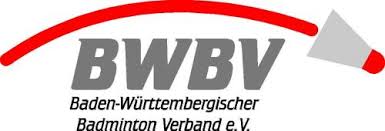 Lehrgang an:A-/B-Trainerfortbildung 			Termin:   27.-28.01.2018		Ort:   Ruit   Trainerlizenz: Name:	 				Vorname:Straße: 				PLZ/Wohnort:E-Mail: 				Tel.: 				Geburtsdatum:Verein: Landesverband: Mit der Weitergabe meiner Adressdaten  zur Bildung von Fahrgemeinschaften bin ich einverstanden. SEPA-BasislastschriftmandatZahlungsempfänger:                  Baden-Württembergischer Badmintonverband e.V.                                                      Oberachernerstraße 10b		                                                      77855 Achern	Gläubiger-Identifikationsnummer:  DE36ZZZ00000411765		Mandatsreferenz:                           wird später mitgeteilt		2. SEPA-LastschriftmandatIch ermächtige (Wir ermächtigen) den oben genannten Zahlungsempfänger, Zahlungen von meinem (unserem) Konto mittels SEPA-Basislastschrift einzuziehen. Zugleich weise ich mein (weisen wir unser) Kreditinstitut an, die von oben genanntem Zahlungsempfänger auf mein (unser) Konto gezogene Lastschriften einzulösen.Hinweis: Ich kann (Wir können) innerhalb von 8 Wochen, beginnend mit dem Belastungsdatum, die Erstattung des belasteten Betrages verlangen. Es gelten dabei die mit meinem (unserem) Kreditinstitut vereinbarten Bedingungen. Vor dem ersten Einzug einer SEPA-Basis-Lastschrift wird mich (uns) der oben genannte Zahlungsempfänger über den Einzug in dieser Verfahrensart unterrichten.Zahlungsart:                                                 einmalige Zahlung Betrag: (bitte ankreuzen)                             € 100,--   (Mitglieder des BWBV)                                                                        € 150,--   (Mitglieder aus anderen Landesverbänden)Zahlungspflichtiger (Kontoinhaber)Vorname und Name oder Verein		Straße und Hausnummer:		PLZ und Ort:		Kreditinstitut (Name):		BIC:	_ _ _ _ _ _ _ _ | _ _ _IBAN:	DE _ _ | _ _ _ _ | _ _ _ _ | _ _ _ _ | _ _ _ _ | _ _Ort, Datum		Unterschrift/en		